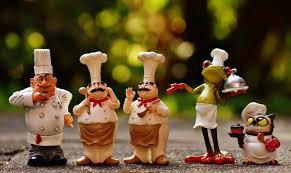 Tjedni jelovnikOd 10-14.02.2020.gPonedjeljakDoručakUžina  1RučakUžina  2Rani mliječni obrokSlani klipić, mliječni namaz, kakao, čaj, kruhVoćeMesna štruca, kuhano povrće , goveđa juha, kruhBananaUtorakDoručakUžina  1RučakUžina  2Rani mliječni obrokKajgana, marmelada, čaj, mlijeko, kruhVoćeRižoto sa piletinom, pileća juha, zelena salata, kruhNarančaSrijedaDoručakUžina  1RučakUžina  2Rani mliječni obrokMaslac, med, bijela kava, čaj, kruhVoćePečena piletina, kuhani kelj i krumpir, pileća juha, kruhKruškaČetvrtakDoručakUžina  1RučakUžina  2Rani mliječni obrokMargo, marmelada,čaj, mlijeko, kruhVoćeGulaš od junetine, cikla, kruhKolač od mrkvePetakDoručakUžina  1RučakUžina  2Rani mliječni obrokKukuruzne pahuljice, med, mlijeko, čaj, kruhVoćeJuha od povrća, tjestenina u umaku od rajčice, kruhPuding od čokolade